Proficiency Scale                                                                                                                 Unit 3, Part BProficiency Scale                                                                                                                 Unit 3, Part BProficiency Scale                                                                                                                 Unit 3, Part BGrade/Course: 9th World History – STUDENT EDITIONGrade/Course: 9th World History – STUDENT EDITIONGrade/Course: 9th World History – STUDENT EDITIONTopic: Age of Revolutions: Industrial Revolution (Chapters 7 & 9)Topic: Age of Revolutions: Industrial Revolution (Chapters 7 & 9)Topic: Age of Revolutions: Industrial Revolution (Chapters 7 & 9)Score 4.0In addition to Score 3.0, in-depth inferences and applications that go beyond what was taught.For example…Complete an alternate history activity – “What if the British had gotten caught up in the revolutions that plagued Europe in this time?  How would this have affected the global economy and politics in the years to come?”Draw parallels between the impacts of technology on society in the 1800s to society today.  How has technology improved and threatened society both then and now? Score 4.0In addition to Score 3.0, in-depth inferences and applications that go beyond what was taught.For example…Complete an alternate history activity – “What if the British had gotten caught up in the revolutions that plagued Europe in this time?  How would this have affected the global economy and politics in the years to come?”Draw parallels between the impacts of technology on society in the 1800s to society today.  How has technology improved and threatened society both then and now? Score 3.0This is your target score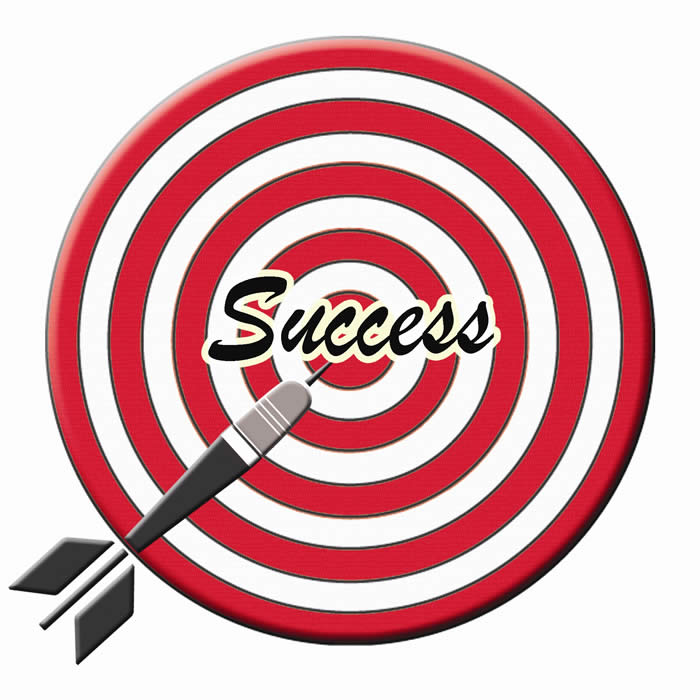 The student:will explain how individuals and groups promoted revolutionary actions and brought about change during this time period. will analyze interrelationships among the Industrial Revolution, nationalism, competition for global markets, imperialism, and natural resources. will determine how, and the extent to which, scientific and technological changes, transportation, and new forms of energy brought about massive social, economic, and cultural changes. The student exhibits no major errors or omissions.Score 2.0In order to achieve the level of comprehension above, I CAN…define the following vocabulary: enclosure, entrepreneurs, capital, turnpike, urbanization, communism, socialism, utilitarianism, proletariat, labor union, interchangeable parts, assembly line, corporation, cartel, women’s suffrage, racism, social gospel, romanticism, realism, impressionism.explain how the agricultural revolution made the growth of industry possible.evaluate and describe the new technologies that helped trigger the Industrial Revolution.explain why the Industrial Revolution started in Britain.compare and contrast the benefits and challenges of industrialization.compare and contrast the economic beliefs of laissez-faire, utilitarianism, socialism, and communism.identify the new industrial powers by the mid-1800s.outline the impact of new technology on industry, transportation, and communication.analyze the emergence of big business.assess how cities had changed by 1900.describe how working-class struggles led to improved conditions for workers.explain the values that shaped life and the arts in the Industrial Age.Score 1.0If you need help achieving mastery of the targets in the above (2.0) category, then you are at this level of understanding.